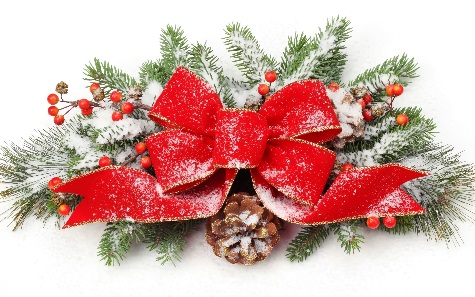 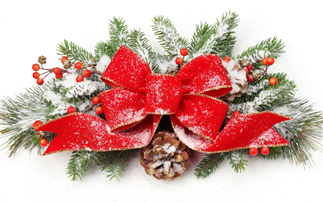 REGULAMIN KONKURSU PLASTYCZNEGO„NAJPIĘKNIEJSZA OZDOBA CHOINKOWA”Postanowienia ogólne:Organizatorem konkursu plastycznego pt. „Najpiękniejsza ozdoba choinkowa” jest Przedszkole nr 14 Maluszek w Ostrowie WielkopolskimKonkurs jest organizowany na zasadach określonych niniejszym regulaminem.CELE KONKURSU:- czerpanie radości ze wspólnie wykonywanej pracy - rozwijanie i poszerzanie kreatywności wśród dzieci - kształtowanie wyobraźni plastycznej inspirowanej tematyką konkursu- rozwijanie talentów plastycznych- kultywowanie tradycji Świąt Bożego Narodzenia- pogłębianie wiedzy na temat symboli związanych ze świętami- rozwijanie aktywnej twórczości plastycznej dzieci w formie doskonalenia różnorodnych technik plastycznych - poszukiwanie twórczych i oryginalnych rozwiązańTematem konkursu jest NAJPIĘKNIEJSZA OZDOBA CHOINKOWAWarunki uczestnictwa:Uczestnikami konkursu mogą być dzieci w wieku 3 – 6 lat uczęszczające do Przedszkola. Każdy uczestnik wykonuje jedną pracę nawiązującą do tematu konkursu z pomocą rodziców. Prosimy, aby praca była podpisana imieniem i nazwiskiem oraz nazwą grupy, do której dziecko uczęszcza.Prace na konkurs należy dostarczyć do 15 grudnia 2021 wychowawcy grupy.Technika prac: dowolna, przestrzenna w takiej formie, aby można było ją zawiesić na przedszkolnym korytarzu.Format pracy: dowolnyWYKONANE PRACE ZOSTANĄ WYEKSPONOWANE W KORYTARZU BUDYNKU PRZEDSZKOLAPrace zostaną również opublikowane na stronie internetowej Przedszkola w dniu 16.12.2021.Każdy uczestnik otrzyma nagrodę. Zachęcamy do udziału.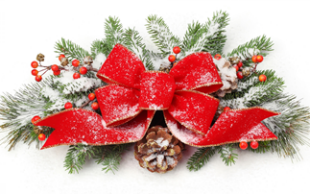 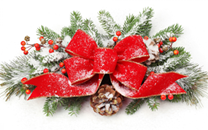 